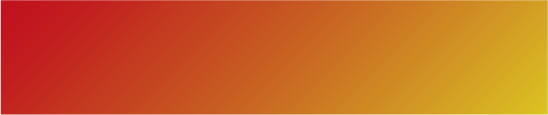 Miesto pre logoNázov KC/NDC/NSSDR:Čo by o vás Slovensko malo vedieť/čím by ste sa chceli pochváliť:Máte u vás v KC/NDC/NSSDR obľúbené motto, ktorým sa pri svojej práci riadite? Ak áno aké?:Názov aktivity/príkladu dobrej praxe:Typ aktivity/príkladu dobrej praxe: Popis aktivity:Cieľová skupina:Čo sme sa naučili/čo sa naučili iní:V prípade komunitnej aktivity skúste popísať, čo sa naučila komunita sama a čo ste sa pri práci s komunitou naučili vy. Fotodokumentácia:Meno zamestnanca/zamestnancov KC/NDC/NSSDR, s ktorým/mi je možné komunikovať v o príklade dobrej praxe:Kontakt na zamestnanca KC/NDC/NSSDR: